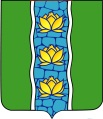 АДМИНИСТРАЦИЯ КУВШИНОВСКОГО РАЙОНАПОСТАНОВЛЕНИЕ01.02.2019 г.                                       г. Кувшиново                                                    № 31	В соответствии с Градостроительным кодексом Российской Федерации, Положением о публичных слушаниях на территории городского поселения «Город Кувшиново», утвержденного решением Совета депутатов городского поселения «Город Кувшиново» от 23.04.2018 № 143, Соглашением о передаче отдельных полномочий по решению вопросов местного значения городского поселения «Город Кувшиново», ПОСТАНОВЛЯЮ:Назначить публичные слушания по рассмотрению проекта планировки  и проекта межевания территории:- линейного объекта «Газоснабжение тепличного комплекса «Кувшиновский» площадью 3га для выращивания овощной продукции защищенного грунта на территории моногорода Кувшиново Тверской области»;- линейного объекта  «Проектирование сетей хозяйственно-бытового водоотведения тепличного комплекса «Кувшиновский» площадью 3 га для выращивания овощной продукции защищенного грунта на территории моногорода Кувшиново Тверской области»;- линейного объекта «Сети поверхностно-сточного водоотведения со строительством локальных очистных сооружений для тепличного комплекса «Кувшиновский» площадью 3 га для выращивания овощной продукции защищенного грунта на территории моногорода Кувшиново Тверской области».Публичные слушания по указанным вопросам провести  11.03.2019, время начала                15 ч. 00 мин., место проведения Тверская область, г. Кувшиново, ул. Советская, д. 33, здание администрации Кувшиновского района, актовый зал.Предложения и замечания по данным вопросам могут быть направлены в адрес администрации  Кувшиновского района,  комиссии по землепользованию и застройке городского поселения «Город Кувшиново» до 17 ч. 00 мин. 07.03.2019.Настоящее постановление вступает в силу с момента подписания и подлежит размещению на официальном сайте администрации Кувшиновского района в сети «Интернет».Глава администрации Кувшиновского района     	                                           М.С. АваевО назначении и проведении публичных слушаний по проектам межевания и проектам планировки территории